學生作品(1)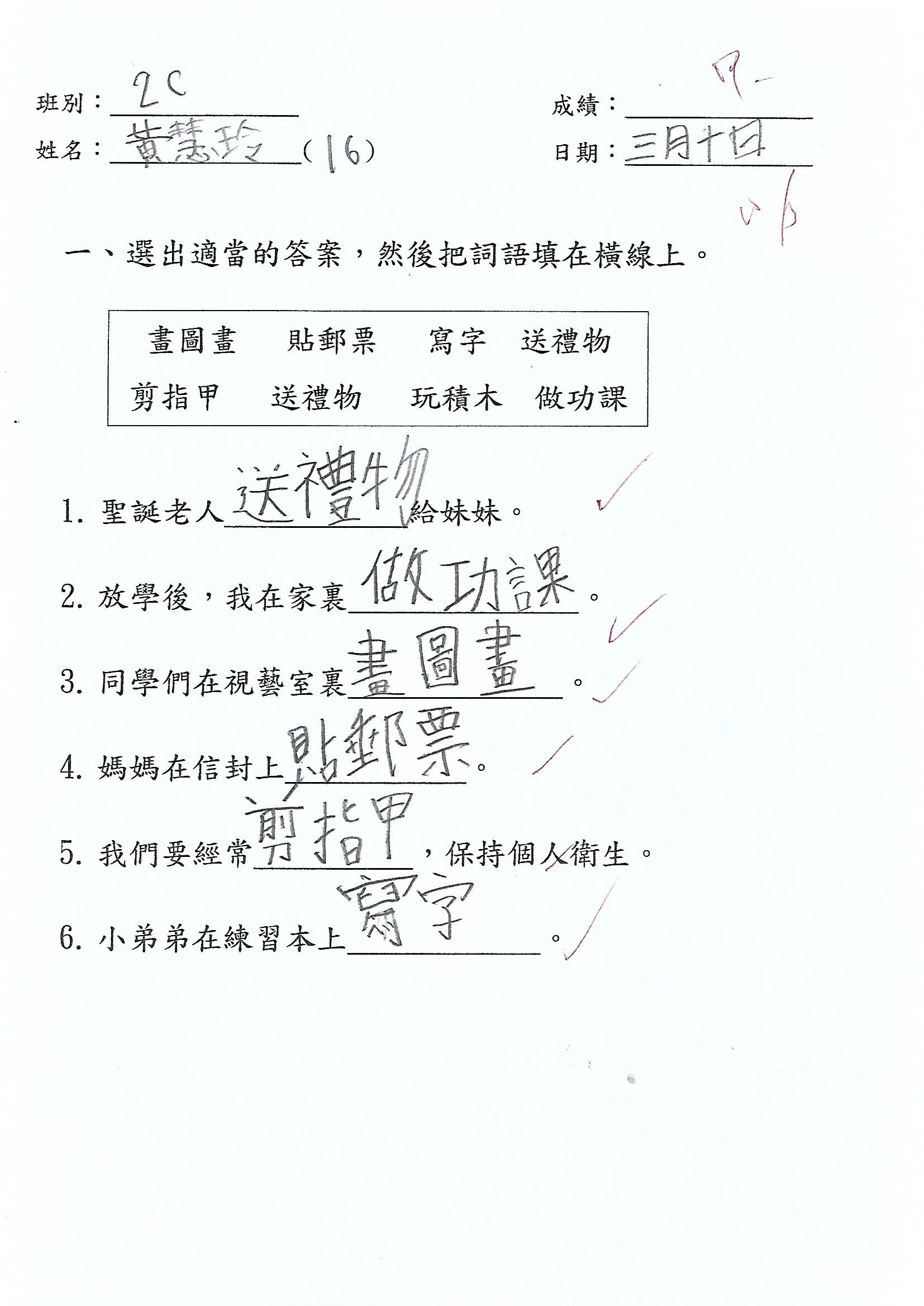 學生作品(2)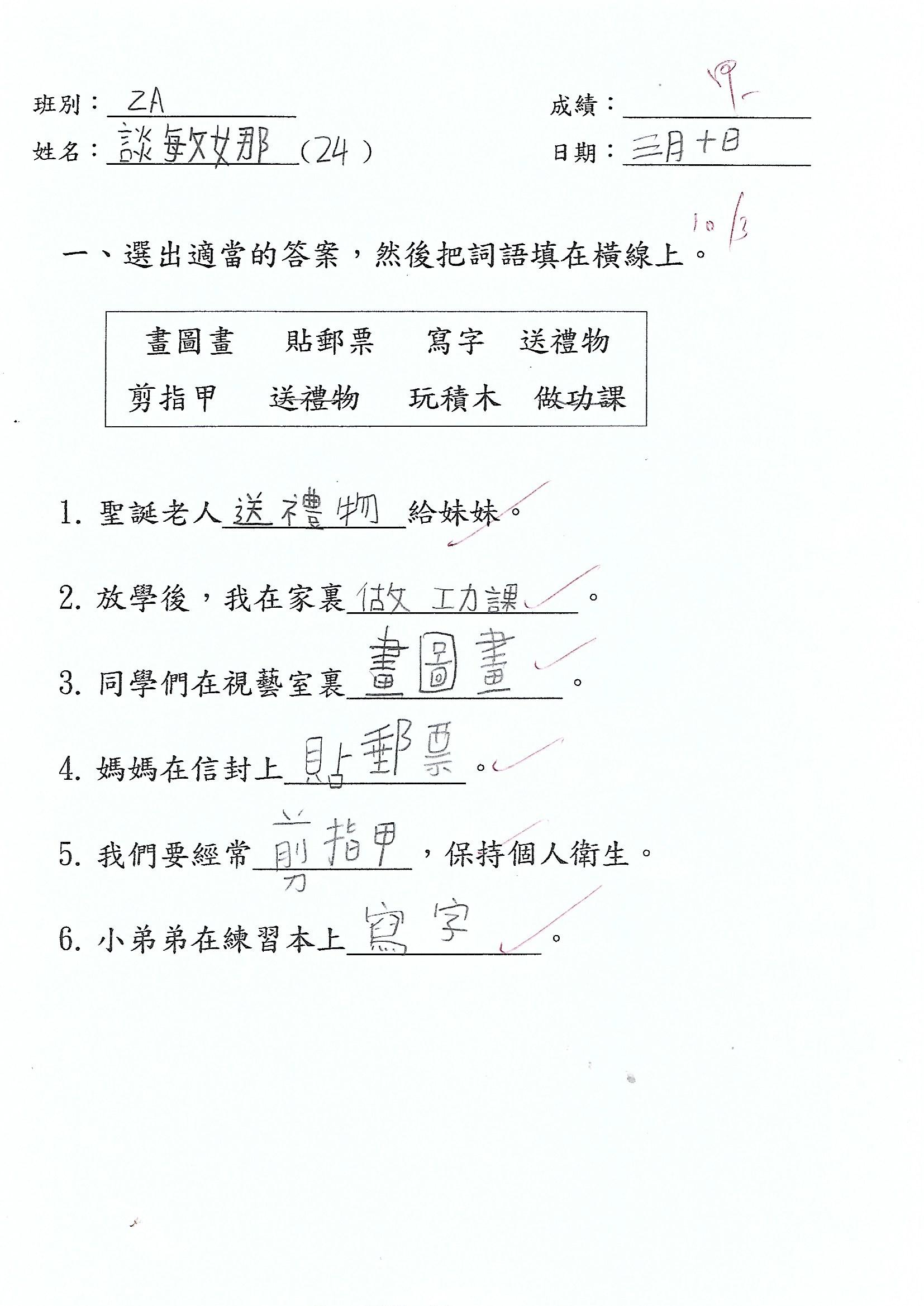 學生作品(3)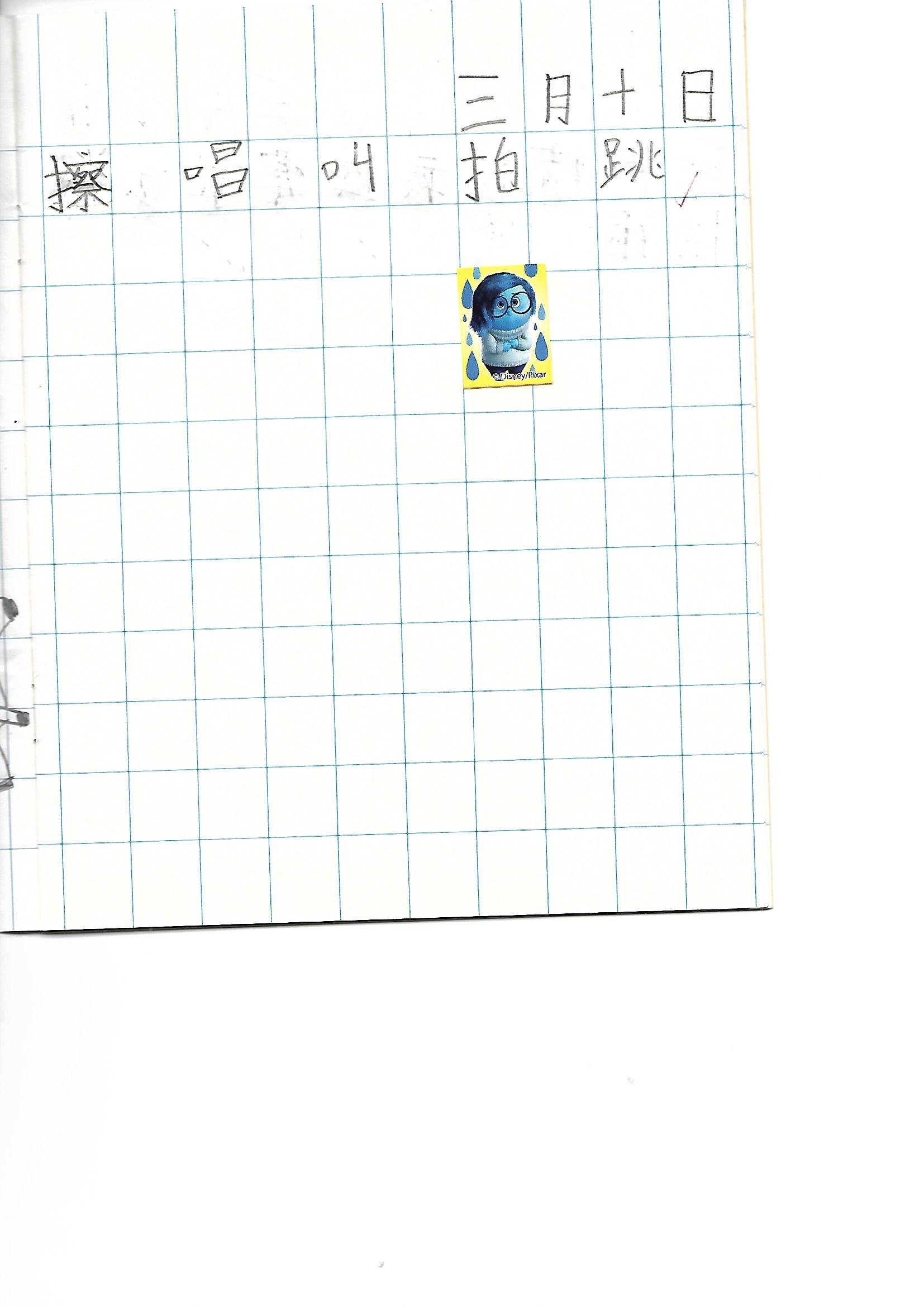 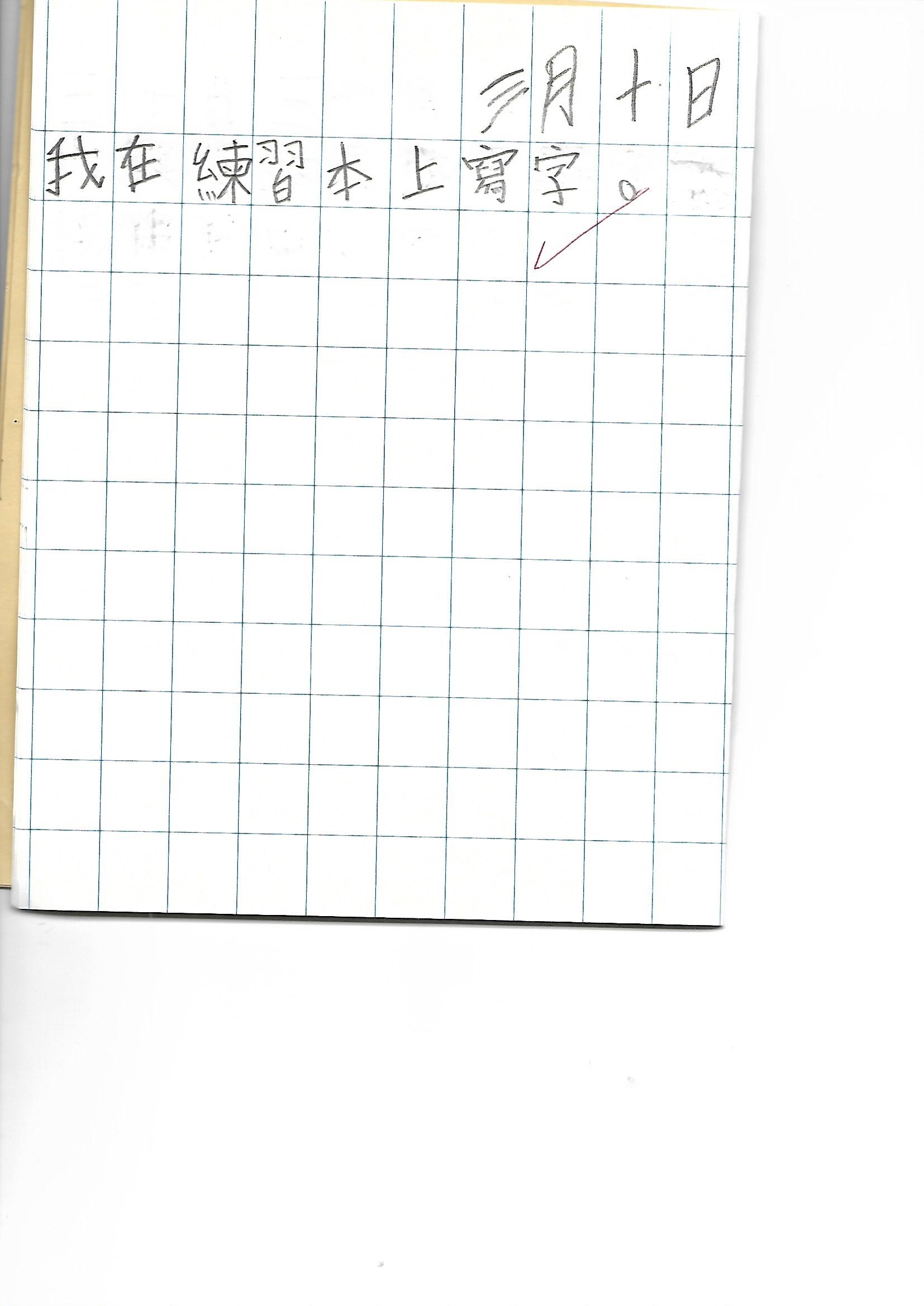 學生作品(4)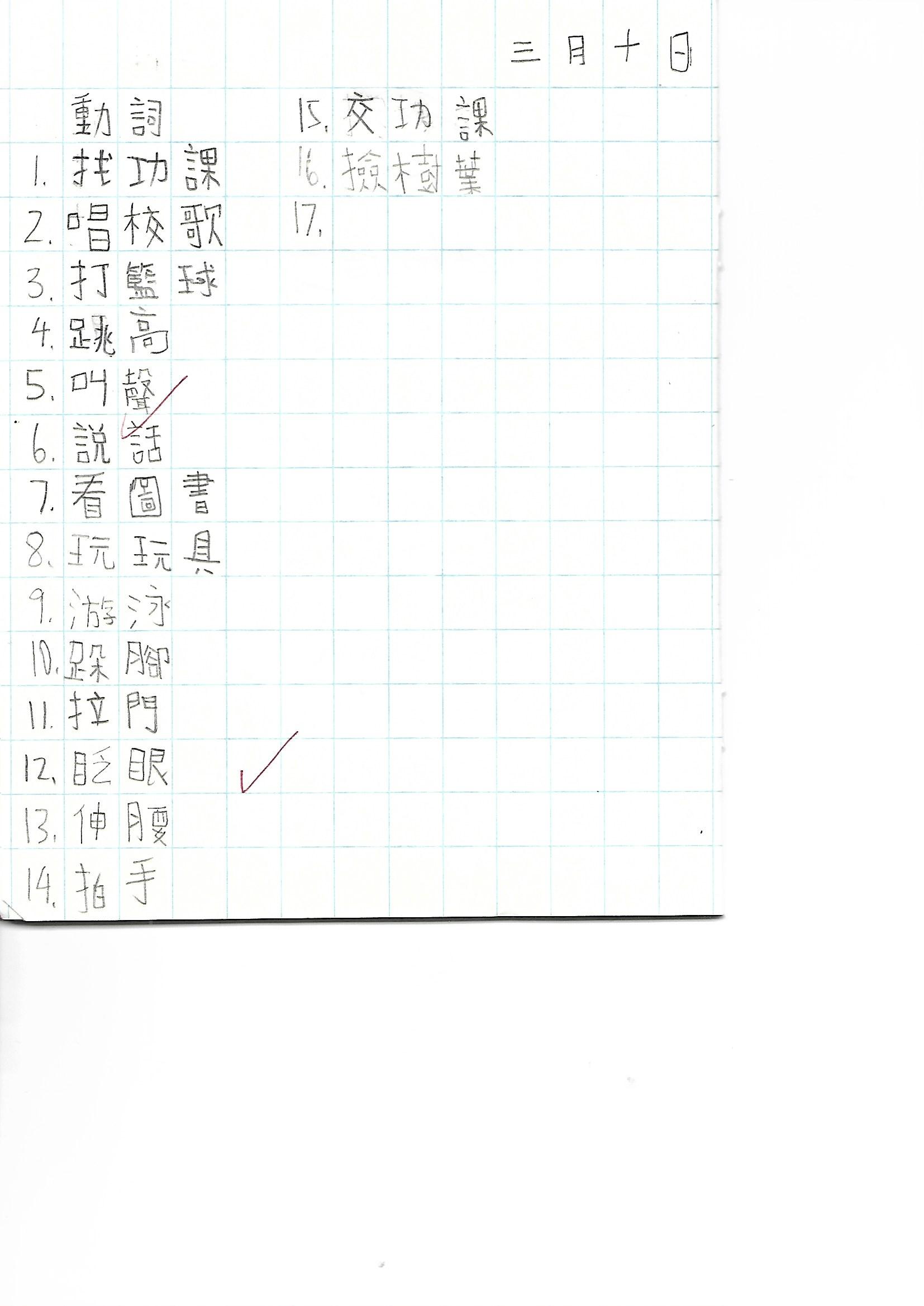 學生作品(5)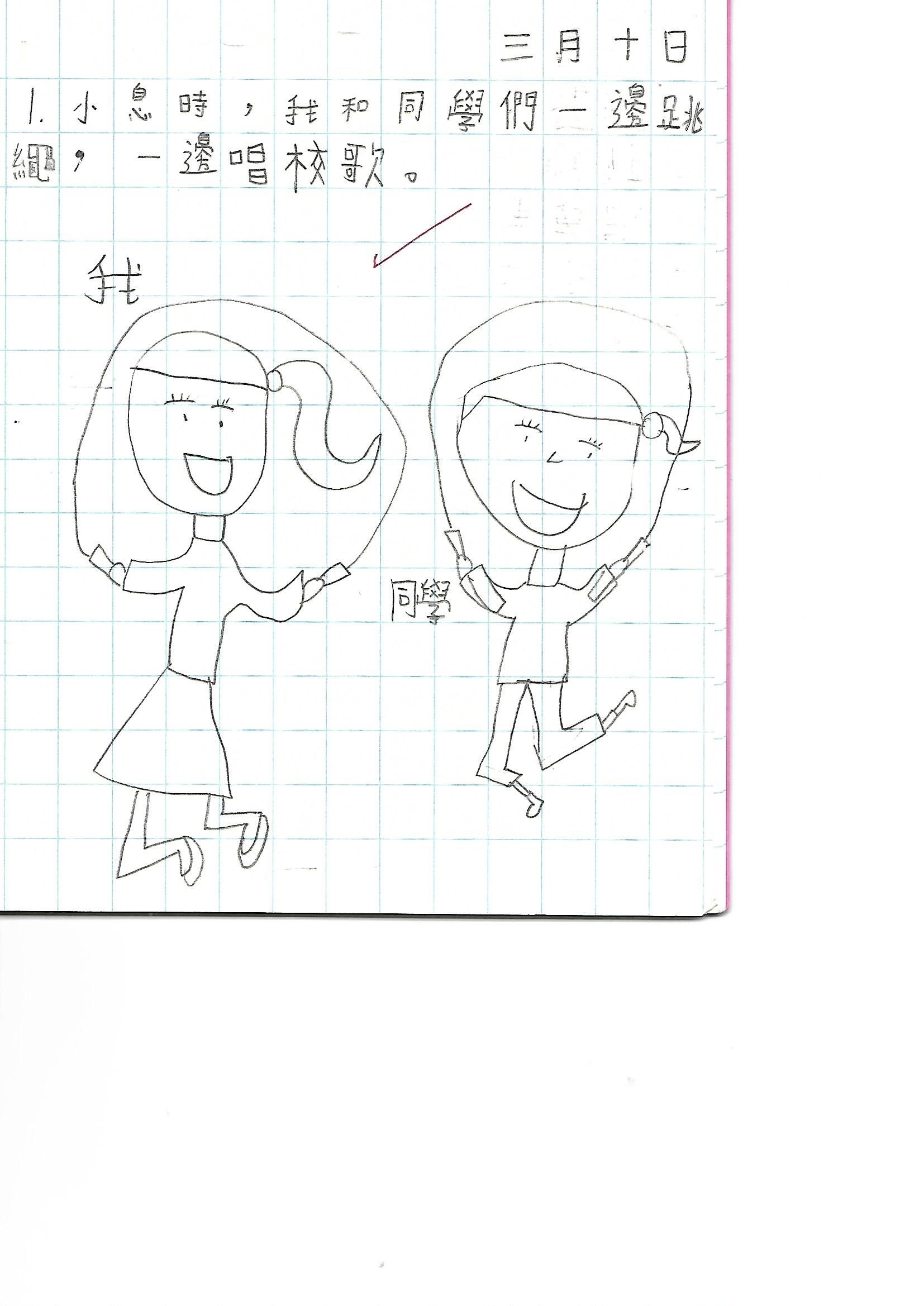 